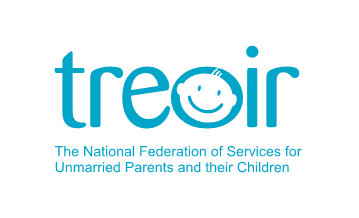 TreoirOffice Administrator – Full timeJob Description:The Office Administrator will provide back-up and support to the CEO of Treoir as well as the Treoir staff team.  The role involves:Ensuring the office and organisation functions smoothly.Providing administrative back up to CEO and Treoir staff team.Scheduling meetings, taking minutes at Council, team and other meetings as required.Providing reception duties as required.Implementing a system for tracking and updating Treoir’s policies and procedures in line with Governance Code as required.Working with Treoir’s Salesforce CRM system and updating contact lists.Liaising with external service providers, booking venues, catering etc.Ensuring office stationery is fully stocked and accounted. Ensuring the office is compliant with all Health & Safety requirements.Assisting in the production of reports, materials, and publications. Including proof reading, liaising with printers.Liaising with the Finance officer to ensure records filed and financial system are operational as per Treoir’s policy.Other administrative duties as required.The Administration Officer duties of employment will be subject to ongoing review by the company in line with our Strategic Objectives.Duration of Contract: Full time contract of 35 hours per week subject to the continuation of funding.Responsible to: You will be ultimately responsible to the CEO. Place of employment: 28 North Great Georges Street Dublin 1 or City Centre location.Remuneration: Salary will be commensurate with experience. It will be on Treoir’s Finance and Administration scale which is €26,252 - €38,515Method of payment: Payment will be monthly by credit transfer.Hours of work:Normal work times are between 9.00 a.m. – 5p.m. Flexibility will be expected and offered. Overtime payments are not applicable to this post.Person Specification:Essential: A degree or qualification in a relevant area such as business/information or secretarial course.At least two years’ experience in a similar role.The ability to work under pressure and show initiative.Fluent in written and spoken English.Eligibility to work within the EU. Excellent communication and interpersonal skills.Excellent time management skills and attention to detail.The ability to prioritise tasks.Proficiency in the use of the Microsoft Office Suite. This includes Word, Excel, PowerPoint, Teams, and Outlook. Desirable: Knowledge of Non-Profit Organisations. Experience of CRM systems, especially Salesforce.Experience of Health and Safety requirements.Please send a CV and accompanying letter focusing on how your skills and attributes match the post. These should be emailed to recruitment@treoir.ie with the job title ‘Office Administrator’ clearly marked in the subject line, no later Monday 16th October at 12pm.  Interviews will likely take place in the week of 23rd of October.